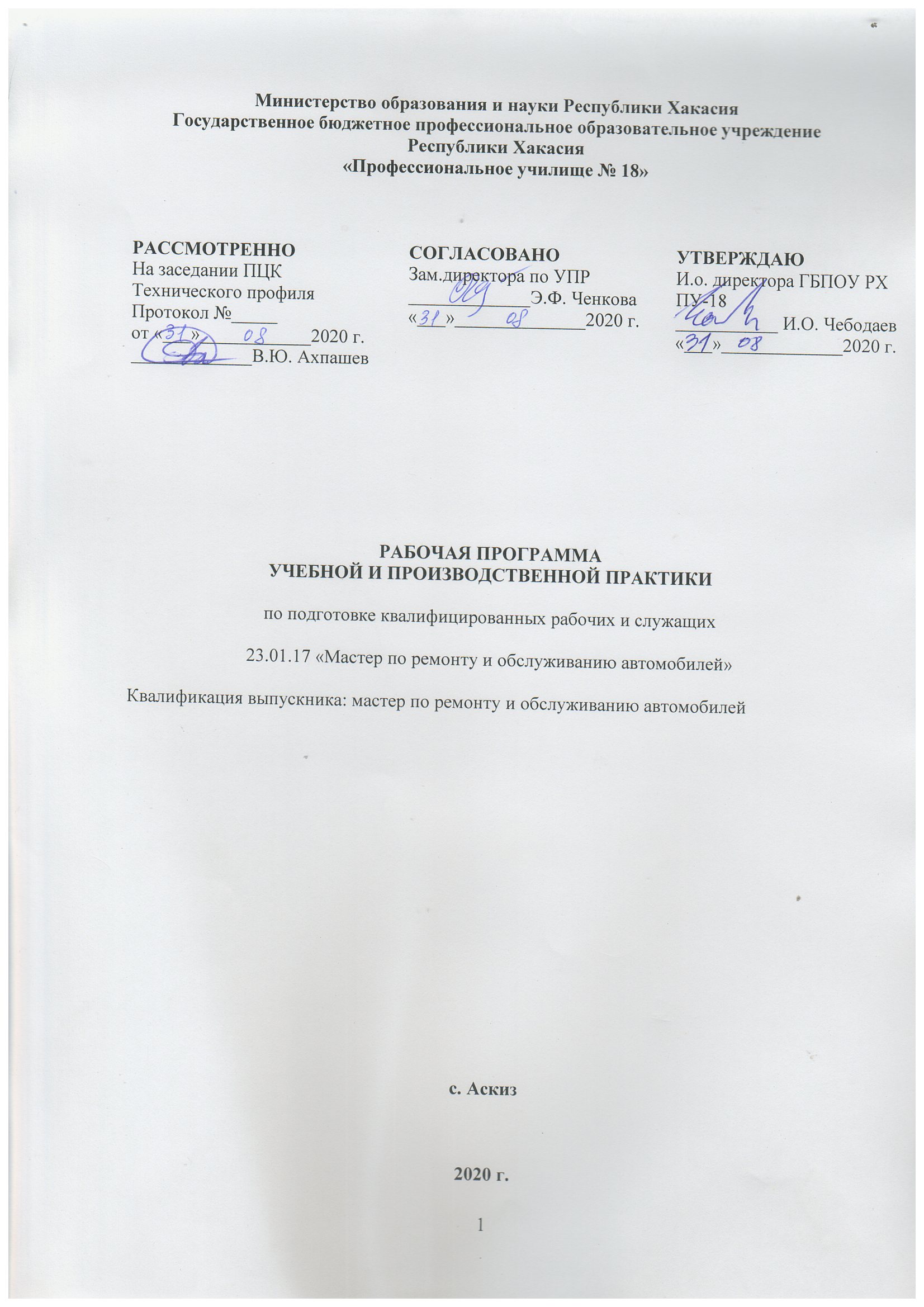 Министерство образования и науки Республики ХакасияГосударственное бюджетное профессиональное образовательное учреждениеРеспублики Хакасия«Профессиональное училище № 18»РАБОЧАЯ ПРОГРАММАУЧЕБНОЙ И ПРОИЗВОДСТВЕННОЙ ПРАКТИКИпо подготовке квалифицированных рабочих и служащих23.01.17 «Мастер по ремонту и обслуживанию автомобилей»Квалификация выпускника: мастер по ремонту и обслуживанию автомобилейс. Аскиз2020 г.Рабочая программа учебной и производственной практики разработана на основе Федерального государственного образовательного стандарта по профессии среднего профессионального образования 23.01.17 Мастер по ремонту и обслуживанию автомобилей, утвержденного приказом Министерства образования и науки РФ от 09.12.2016 г. №1581, зарегистрированного Министерством юстиции РФ от 20.12.2016 г., регистрационный №44800 с учетом требований профессионального стандарта «Специалист по техническому диагностированию и контролю технического состояния автотранспортных средств при периодическом техническом осмотре», утвержденного приказом Министерства труда и социальной защиты Российской Федерации от 23..03.2015 г., № 187н, а также в соответствии с требованиями WorldSkills.Организация разработчик: Государственное бюджетное профессиональное  образовательное учреждение «Профессиональное училище № 18»Разработчики:Майнагашева Е.С., мастер производственного обученияСунчугашев В.Д., мастер производственного обучения СОДЕРЖАНИЕ1. паспорт  РАБОЧЕЙ ПРОГРАММЫ УЧЕБНОЙ И ПРОИЗВОДСТВЕННОЙ ПРАКТИКИ1.1. Область применения программыРабочая программа учебной и производственной практики является частью основной профессиональной образовательной программы в соответствии с Федеральным государственным образовательным стандартом по профессии среднего профессионального образования 23.01.17 Мастер по ремонту и обслуживанию автомобилей  в части освоения квалификаций: слесарь по ремонту автомобилей, водитель автомобиля и основных видов профессиональной деятельности (ВПД):- определять техническое состояние систем, агрегатов. деталей и механизмов автомобиля;- осуществлять техническое обслуживание автотранспорта согласно требованиям нормативно-технической документации;- производить текущий ремонт различных типов автомобилей в соответствии с требованиями технологической документации.1.2. Цели и задачи учебной и производственной практики:Целями учебной и производственной практики по профилю специальности являются: - закрепление, расширение, углубление и систематизация знаний, полученных при изучении дисциплин профессиональных модулей ПМ.01, ПМ.02 и ПМ.03 - приобретение практического опыта и профессионального мышления по профессии 23.01.17  «Мастер по ремонту и обслуживанию автомобилей».Задачами учебной и производственной практики по профилю специальности являются: - изучение структуры конкретной организации, документооборота, функций и методов управления; - получение навыков применения полученных знаний на практике; - расширение и закрепление теоретических знаний по общим профессиональным и специальным дисциплинам; - формирование профессиональных умений.Требования к результатам освоения учебной практики:	Результатом освоения программы учебной практики является сформированность у обучающихся первоначальных практических умений в рамках профессионального модуля по основным видам деятельности (ОВД): Техническое обслуживание и ремонт автотранспорта,  необходимых для последующего освоения ими профессиональных (ПК) и общих компетенций (ОК) по профессии. Обучающийся должен приобрести практический опыт работы:- проведение технические измерения соответствующими инструментами и приборами;- снятие и установка агрегатов и узлов автомобилей;- использование слесарного оборудования;- выполнение регламентных работ по техническому обслуживанию автомобилей;- выполнение работ по ремонту деталей автомобиля;- управление автомобилями;- проведение технических измерений соответствующими инструментами и приборами;- выполнение ремонта агрегатов, узлов и механизмов автомобиля и двигателя;- снятие и установка агрегатов, узлов и механизмов автомобиля;- использование технологического оборудования.1.3. Количество часов на освоение рабочей программы учебной и производственной практики:2. результаты освоения Рабочей программы учебной И ПРОИЗВОДСТВЕННОЙ практикиРезультатом освоения рабочей программы учебной практики является освоение  обучающимися  профессиональных и общих компетенций в рамках профессионального модуля по основным видам деятельности(ОВД):определять техническое состояние систем, агрегатов. деталей и механизмов автомобиля; осуществлять техническое обслуживание автотранспорта согласно требованиям нормативно-технической документации; производить текущий ремонт различных типов автомобилей в соответствии с требованиями технологической документации, необходимых для последующего освоения ими  профессиональных (ПК) и общих (ОК) компетенций по профессии.3. ТЕМАТИЧЕСКИЙ ПЛАН И СОДЕРЖАНИЕ УЧЕБНОЙ И ПРОИЗВОДСТВЕННОЙ ПРАКТИКИ3.1 Тематический план учебной практики3.2 Содержание учебной практики4. условия реализации программЫ УЧЕБНОЙ И ПРОИЗВОДСТВЕННОЙ ПРАКТИКИ4.1.  Требования к минимальному материально-техническому обеспечениюРеализация рабочей программы учебной и производственной практики предполагает наличие  учебных кабинетов, лабораторий и мастерских:- безопасности жизнедеятельности и охраны труда;- устройства автомобилей, технического обслуживания, электрооборудования и ремонта автомобилей. Лаборатории:Управления транспортными средствами и безопасности движения.Мастерские:Слесарная, материаловедения и технических измерений. Полигона: Закрытая площадка  (со всеми предусмотренными элементами); учебных автомобилей (соответствующих марок).4.2. Перечень рекомендуемых учебных изданий, Интернет-ресурсов, дополнительной литературыОсновные источники:1.Жульнев Н.Я. Правила дорожного движения. М. «Академия» - 2017г.2. Заплатин В.Н. Основы материаловедения. М «Академия» 2018г.3.Заплатин В.Н. Лабораторный практикум по материаловедению в машиностроении. М. «Академия» - 2019г.4. Кузнецов А.С. Техническое обслуживание и ремонт автомобиля. М. «Академия» - 2018г.6. Кланица В.С. Охрана труда на автомобильном транспорте. М. «Академия» 2019г.7. Кириченко Н.Б. Автомобильные эксплуатационные материалы. М «Академия» - 2011г.8.Майборода О.В. Основы управления автомобилем. Безопасность движения. М «Академия» - 2011г. 9. Прошин В.М. Электротехника М. «Академия» - 2012г.10.Прошин В.А. Лабораторно – практические работы по электротехнике. М.     «Академия» -2013г.11.Смогин А.В. Правовые основы деятельности водителя. М «Академия» - 2011г.12. Ярочкина Г.В. Основы электротехники. М. «Академия» - 2013г.Дополнительные источники:1. Виноградов В.М. Технологический процесс ремонта автомобилей.  М. «Академия» - 2011г.2.ВласовК.Р. Техническое обслуживание и ремонт автомобилей М. «Академия»2011г.3. Инструкция о порядке поступления, хранения, отпуска и учета нефти и нефтепродуктов на нефтебазах, наливных пунктах и автозаправочных станциях.4. Карагодин В.И., Митрохин Н.Н. Ремонт автомобилей и двигателей.  М. «Академия» - 2013г.Интернет- ресурсы1.http: \\www.viamodile. ru \index. php- библиотека автомобилиста.Отечественные журналы:    1.«Автомир».«За рулём».«Автошкола».4.3. Общие требования к организации образовательного процессаУчебная  и производственная практика  проводится мастерами производственного обучения и/или преподавателями профессионального цикла                                       рассредоточено                                               .(указать характер проведения учебной практики: рассредоточено, концентрированно)4.4. Кадровое обеспечение образовательного процессаРеализация учебной и производственной практики осуществляется мастерами производственного обучения, имеющими среднее профессиональное образование или высшее образование, соответствующее профилю преподаваемой дисциплины, профессиональному модулю, а также, специалистами на предприятиях при прохождении производственной практики.Мастера производственного обучения, осуществляющие  руководство учебной  практикой обучающихся,  должны иметь   квалификационный разряд по профессии на 1-2 разряда выше, чем предусматривает ФГОС, высшее или среднее профессиональное образование по профилю профессии, проходить обязательную стажировку в профильных организациях не реже 1-го раза в 3 года.5. Контроль и оценка результатов освоения программы УЧЕБНОЙ ПРАКТИКИКонтроль и оценка результатов освоения учебной и производственной  практики осуществляется руководителем практики в процессе проведения учебных занятий, самостоятельного выполнения обучающимися заданий, выполнения практических проверочных работ. В результате освоения учебной практики в рамках  профессионального модуля обучающиеся проходят промежуточную аттестацию в форме дифференцированного зачета. По завершению производственной практики обучающийся защищает отчет по прохождению производственной практики и сдает квалификационный экзамен, который проводят в форме выполнения практической квалификационной работы, содержание работы должно соответствовать определенному виду профессиональной деятельности, сложность работы должна соответствовать уровню получаемой квалификации. Для проведения экзамена квалификационного экзамена формируется комиссия, в состав которой включаются представители ОУ  и предприятия, результаты экзамена (квалификационного)      оформляются протоколом.Развитие компетенций и обеспечивающих их умений.Критерии оценки учебной и производственной практики:Оценка «5» - выставляется студенту при полном выполнении им требований и заданий, содержащихся в программе учебной и производственной практики, оформление отчетной документации по итогам практики в соответствии с рекомендациями и представлении ее в установленные сроки, уверенном применении полученных знаний, умений по профессиональным модулям и полученного практического опыта.Оценка «4» - выставляется студенту при полном выполнении им требований и заданий, содержащихся в программе учебной и производственной практики, применении полученных знаний и умений, и незначительных замечаниях в оформлении отчетной документации.Оценка «3» - выставляется студенту если он в основном выполнил требования и задания программы учебной и производственной практики, имел замечания при выполнении самостоятельной работы в ходе практики и оформлении отчетной документации.Оценка «2» - выставляется студенту при невыполнении программы учебной и производственной практики и предоставлении отчетной документации.РАССМОТРЕННОНа заседании ПЦКТехнического профиляПротокол №_____ от «___»____________2020 г. _____________В.Ю. АхпашевСОГЛАСОВАНОЗам.директора по УПР_____________Э.Ф. Ченкова«___»______________2020 г.УТВЕРЖДАЮИ.о. директора ГБПОУ РХ ПУ-18___________ И.О. Чебодаев«___»_____________2020 г.1. ПАСПОРТ РАБОЧЕЙ ПРОГРАММЫ УЧЕБНОЙ ИПРОИЗВОДСТВЕННОЙ ПРАКТИКИ……………………………………………..32. РЕЗУЛЬТАТЫ ОСВОЕНИЯ РАБОЧЕЙ ПРОГРАММЫ УЧЕБНОЙИ ПРОИЗВОДСТВЕННОЙ ПРАКТИКИ…………………………………………..43. СОДЕРЖАНИЕ УЧЕБНОЙ И ПРОИЗВОДСТВЕННОЙ ПРАКТИКИ ………64. УСЛОВИЯ РЕАЛИЗАЦИИ ПРОГРАММЫ УЧЕБНОЙ ИПРОИЗВОДСТВЕННОЙ ПРАКТИКИ……………………………………………..125. КОНТРОЛЬ И ОЦЕНКА РЕЗУЛЬТАТОВ ОСВОЕНИЯПРОГРАММЫ УЧЕБНОЙ И ПРОИЗВОДСТВЕННОЙ ПРАКТИКИ …………..13Профессиональное модули2 курс2 курс2 курс2 курс3 курс3 курс3 курс3 курсПрофессиональное модули3 семестр3 семестр4 семестр4 семестр5 семестр5 семестр6 семестр6 семестру/пп/пу/пп/пу/пп/пу/пп/пПМ 0167-53180----ПМ 02----50-58180ПМ 03----80-40200Итого часов 300300300300608608608608Итого недель999917171717КодНаименование результата освоения практикиПК 1.1.Определять техническое состояние автомобильных двигателейПК 1.2.Определять техническое состояние электрических и электронных систем автомобилейПК 1.3.Определять техническое состояние автомобильных трансмиссийПК 1.4.Определять техническое состояние ходовой части и механизмов управления автомобилейПК 1.5.Выявлять дефекты кузовов кабин и платформПК 2.1.Осуществлять ТО автомобильных двигателейПК 2.2.Осуществлять ТО электрических и электронных систем автомобилейПК 2.3.Осуществлять ТО автомобильных трансмиссийПК 2.4.Осуществлять ТО ходовой части и механизмов управления автомобилейПК 2.5.Осуществлять ТО автомобильных кузововПК 3.1.Производить текущий ремонт автомобильных двигателейПК 3.2.Производить текущий ремонт узлов и элементов ПК 3.4.Производить текущий ремонт электрических и электронных систем автомобилейПК 3.5.Производить ремонт и окраску кузововОК 01.Выбирать способы решения задач профессиональной деятельности, применительно к различным контекстамОК 02.Осуществлять поиск, анализ и интерпретацию информации, необходимой для выполнения задач профессиональной деятельностиОК 03.Планировать и реализовывать собственное профессиональное и личностное развитиеОК 04.Работать в коллективе и команде, эффективно взаимодействовать с коллегами, руководством, клиентамиОК 05.Осуществлять устную и письменную коммуникацию на государственном языке с учетом особенностей социального и культурного контекстаОК 06.Проявлять гражданско-патриотическую позицию, демонстрировать осознанное поведение на основе традиционных общечеловеческих ценностейОК 07.Содействовать сохранению окружающей среды, ресурсосбережению, эффективно действовать в чрезвычайных ситуацияхОК 08. Использовать средства физической культуры для сохранения и укрепления здоровья в процессе профессиональной деятельности поддержки необходимого уровня физической подготовленностиОК 09.Использовать информационные технологии в профессиональной деятельностиОК 10.Пользоваться профессиональной документацией на государственном языкеОК 11.Планировать предпринимательскую деятельность в профессиональной сфереПрофессиональныекомпетенцииКод и наименование профессионального модуляНаименование темКоличество часовКоличество часовПрофессиональныекомпетенцииКод и наименование профессионального модуляНаименование тему/пп/п123452 курс2 курс2 курс2 курс2 курсПК 1.1 Определять техническое состояние автомобильных двигателей.ПК 1.2 Определять техническое состояние электрических и электронных систем автомобилейПК 1.3 Определять техническое состояние автомобильных трансмиссийПК 1.4 Определять техническое состояние ходовой части и механизмов управления автомобилейПК 1.5 Выявлять дефекты кузовов, кабин и платформПМ 01 Определять техническое состояние, агрегатов, деталей, механизмов автомобилей120180ПК 1.1 Определять техническое состояние автомобильных двигателей.ПК 1.2 Определять техническое состояние электрических и электронных систем автомобилейПК 1.3 Определять техническое состояние автомобильных трансмиссийПК 1.4 Определять техническое состояние ходовой части и механизмов управления автомобилейПК 1.5 Выявлять дефекты кузовов, кабин и платформПМ 01 Определять техническое состояние, агрегатов, деталей, механизмов автомобилейТема 1.1 Безопасность труда и пожарная безопасность 66ПК 1.1 Определять техническое состояние автомобильных двигателей.ПК 1.2 Определять техническое состояние электрических и электронных систем автомобилейПК 1.3 Определять техническое состояние автомобильных трансмиссийПК 1.4 Определять техническое состояние ходовой части и механизмов управления автомобилейПК 1.5 Выявлять дефекты кузовов, кабин и платформПМ 01 Определять техническое состояние, агрегатов, деталей, механизмов автомобилейТема 1.2 Технические измерения. Инструменты и оборудование66ПК 1.1 Определять техническое состояние автомобильных двигателей.ПК 1.2 Определять техническое состояние электрических и электронных систем автомобилейПК 1.3 Определять техническое состояние автомобильных трансмиссийПК 1.4 Определять техническое состояние ходовой части и механизмов управления автомобилейПК 1.5 Выявлять дефекты кузовов, кабин и платформПМ 01 Определять техническое состояние, агрегатов, деталей, механизмов автомобилейТема 1.3 Двигатель1830ПК 1.1 Определять техническое состояние автомобильных двигателей.ПК 1.2 Определять техническое состояние электрических и электронных систем автомобилейПК 1.3 Определять техническое состояние автомобильных трансмиссийПК 1.4 Определять техническое состояние ходовой части и механизмов управления автомобилейПК 1.5 Выявлять дефекты кузовов, кабин и платформПМ 01 Определять техническое состояние, агрегатов, деталей, механизмов автомобилейТема 1.4 Трансмиссия1830ПК 1.1 Определять техническое состояние автомобильных двигателей.ПК 1.2 Определять техническое состояние электрических и электронных систем автомобилейПК 1.3 Определять техническое состояние автомобильных трансмиссийПК 1.4 Определять техническое состояние ходовой части и механизмов управления автомобилейПК 1.5 Выявлять дефекты кузовов, кабин и платформПМ 01 Определять техническое состояние, агрегатов, деталей, механизмов автомобилейТема 1.5 Подвеска автомобиля, колеса и шины1218ПК 1.1 Определять техническое состояние автомобильных двигателей.ПК 1.2 Определять техническое состояние электрических и электронных систем автомобилейПК 1.3 Определять техническое состояние автомобильных трансмиссийПК 1.4 Определять техническое состояние ходовой части и механизмов управления автомобилейПК 1.5 Выявлять дефекты кузовов, кабин и платформПМ 01 Определять техническое состояние, агрегатов, деталей, механизмов автомобилейТема 1.6 Рулевое управление1218ПК 1.1 Определять техническое состояние автомобильных двигателей.ПК 1.2 Определять техническое состояние электрических и электронных систем автомобилейПК 1.3 Определять техническое состояние автомобильных трансмиссийПК 1.4 Определять техническое состояние ходовой части и механизмов управления автомобилейПК 1.5 Выявлять дефекты кузовов, кабин и платформПМ 01 Определять техническое состояние, агрегатов, деталей, механизмов автомобилейТема 1.7 Тормозные системы1230ПК 1.1 Определять техническое состояние автомобильных двигателей.ПК 1.2 Определять техническое состояние электрических и электронных систем автомобилейПК 1.3 Определять техническое состояние автомобильных трансмиссийПК 1.4 Определять техническое состояние ходовой части и механизмов управления автомобилейПК 1.5 Выявлять дефекты кузовов, кабин и платформПМ 01 Определять техническое состояние, агрегатов, деталей, механизмов автомобилейТема 1.8 Электрооборудование1830ПК 1.1 Определять техническое состояние автомобильных двигателей.ПК 1.2 Определять техническое состояние электрических и электронных систем автомобилейПК 1.3 Определять техническое состояние автомобильных трансмиссийПК 1.4 Определять техническое состояние ходовой части и механизмов управления автомобилейПК 1.5 Выявлять дефекты кузовов, кабин и платформПМ 01 Определять техническое состояние, агрегатов, деталей, механизмов автомобилейТема 1.9 Кузов и его оборудование1212ПК 1.1 Определять техническое состояние автомобильных двигателей.ПК 1.2 Определять техническое состояние электрических и электронных систем автомобилейПК 1.3 Определять техническое состояние автомобильных трансмиссийПК 1.4 Определять техническое состояние ходовой части и механизмов управления автомобилейПК 1.5 Выявлять дефекты кузовов, кабин и платформПМ 01 Определять техническое состояние, агрегатов, деталей, механизмов автомобилейДифференциальный зачет6ПК 1.1 Определять техническое состояние автомобильных двигателей.ПК 1.2 Определять техническое состояние электрических и электронных систем автомобилейПК 1.3 Определять техническое состояние автомобильных трансмиссийПК 1.4 Определять техническое состояние ходовой части и механизмов управления автомобилейПК 1.5 Выявлять дефекты кузовов, кабин и платформПМ 01 Определять техническое состояние, агрегатов, деталей, механизмов автомобилейПК 1.1 Определять техническое состояние автомобильных двигателей.ПК 1.2 Определять техническое состояние электрических и электронных систем автомобилейПК 1.3 Определять техническое состояние автомобильных трансмиссийПК 1.4 Определять техническое состояние ходовой части и механизмов управления автомобилейПК 1.5 Выявлять дефекты кузовов, кабин и платформПМ 01 Определять техническое состояние, агрегатов, деталей, механизмов автомобилейПК 1.1 Определять техническое состояние автомобильных двигателей.ПК 1.2 Определять техническое состояние электрических и электронных систем автомобилейПК 1.3 Определять техническое состояние автомобильных трансмиссийПК 1.4 Определять техническое состояние ходовой части и механизмов управления автомобилейПК 1.5 Выявлять дефекты кузовов, кабин и платформПМ 01 Определять техническое состояние, агрегатов, деталей, механизмов автомобилейПК 1.1 Определять техническое состояние автомобильных двигателей.ПК 1.2 Определять техническое состояние электрических и электронных систем автомобилейПК 1.3 Определять техническое состояние автомобильных трансмиссийПК 1.4 Определять техническое состояние ходовой части и механизмов управления автомобилейПК 1.5 Выявлять дефекты кузовов, кабин и платформПМ 01 Определять техническое состояние, агрегатов, деталей, механизмов автомобилейПК 1.1 Определять техническое состояние автомобильных двигателей.ПК 1.2 Определять техническое состояние электрических и электронных систем автомобилейПК 1.3 Определять техническое состояние автомобильных трансмиссийПК 1.4 Определять техническое состояние ходовой части и механизмов управления автомобилейПК 1.5 Выявлять дефекты кузовов, кабин и платформПМ 01 Определять техническое состояние, агрегатов, деталей, механизмов автомобилейПК 1.1 Определять техническое состояние автомобильных двигателей.ПК 1.2 Определять техническое состояние электрических и электронных систем автомобилейПК 1.3 Определять техническое состояние автомобильных трансмиссийПК 1.4 Определять техническое состояние ходовой части и механизмов управления автомобилейПК 1.5 Выявлять дефекты кузовов, кабин и платформПМ 01 Определять техническое состояние, агрегатов, деталей, механизмов автомобилейПК 1.1 Определять техническое состояние автомобильных двигателей.ПК 1.2 Определять техническое состояние электрических и электронных систем автомобилейПК 1.3 Определять техническое состояние автомобильных трансмиссийПК 1.4 Определять техническое состояние ходовой части и механизмов управления автомобилейПК 1.5 Выявлять дефекты кузовов, кабин и платформПМ 01 Определять техническое состояние, агрегатов, деталей, механизмов автомобилейПК 1.1 Определять техническое состояние автомобильных двигателей.ПК 1.2 Определять техническое состояние электрических и электронных систем автомобилейПК 1.3 Определять техническое состояние автомобильных трансмиссийПК 1.4 Определять техническое состояние ходовой части и механизмов управления автомобилейПК 1.5 Выявлять дефекты кузовов, кабин и платформПМ 01 Определять техническое состояние, агрегатов, деталей, механизмов автомобилейПК 1.1 Определять техническое состояние автомобильных двигателей.ПК 1.2 Определять техническое состояние электрических и электронных систем автомобилейПК 1.3 Определять техническое состояние автомобильных трансмиссийПК 1.4 Определять техническое состояние ходовой части и механизмов управления автомобилейПК 1.5 Выявлять дефекты кузовов, кабин и платформПМ 01 Определять техническое состояние, агрегатов, деталей, механизмов автомобилейПК 1.1 Определять техническое состояние автомобильных двигателей.ПК 1.2 Определять техническое состояние электрических и электронных систем автомобилейПК 1.3 Определять техническое состояние автомобильных трансмиссийПК 1.4 Определять техническое состояние ходовой части и механизмов управления автомобилейПК 1.5 Выявлять дефекты кузовов, кабин и платформПМ 01 Определять техническое состояние, агрегатов, деталей, механизмов автомобилейПК 1.1 Определять техническое состояние автомобильных двигателей.ПК 1.2 Определять техническое состояние электрических и электронных систем автомобилейПК 1.3 Определять техническое состояние автомобильных трансмиссийПК 1.4 Определять техническое состояние ходовой части и механизмов управления автомобилейПК 1.5 Выявлять дефекты кузовов, кабин и платформПМ 01 Определять техническое состояние, агрегатов, деталей, механизмов автомобилей3 курс3 курс3 курс3 курс3 курсПК 2.1 Осуществлять техническое обслуживание автомобильных двигателей ПК 2.2 Осуществлять техническое обслуживание электрических и электронных систем автомобилейПК 2.3 Осуществлять техническое обслуживание автомобильных трансмиссийПК 2.4 Осуществлять техническое обслуживание ходовой части и механизмов управления автомобилейПК 2.5 Осуществлять техническое обслуживание автомобильных кузововПМ 02 Техническое обслуживание автотранспортаВсего часов на модуль:108180ПК 2.1 Осуществлять техническое обслуживание автомобильных двигателей ПК 2.2 Осуществлять техническое обслуживание электрических и электронных систем автомобилейПК 2.3 Осуществлять техническое обслуживание автомобильных трансмиссийПК 2.4 Осуществлять техническое обслуживание ходовой части и механизмов управления автомобилейПК 2.5 Осуществлять техническое обслуживание автомобильных кузововПМ 02 Техническое обслуживание автотранспортаТема 2.1 Безопасность труда и пожарная безопасность66ПК 2.1 Осуществлять техническое обслуживание автомобильных двигателей ПК 2.2 Осуществлять техническое обслуживание электрических и электронных систем автомобилейПК 2.3 Осуществлять техническое обслуживание автомобильных трансмиссийПК 2.4 Осуществлять техническое обслуживание ходовой части и механизмов управления автомобилейПК 2.5 Осуществлять техническое обслуживание автомобильных кузововПМ 02 Техническое обслуживание автотранспортаТема 2.2 Техническое обслуживание двигателя.1836ПК 2.1 Осуществлять техническое обслуживание автомобильных двигателей ПК 2.2 Осуществлять техническое обслуживание электрических и электронных систем автомобилейПК 2.3 Осуществлять техническое обслуживание автомобильных трансмиссийПК 2.4 Осуществлять техническое обслуживание ходовой части и механизмов управления автомобилейПК 2.5 Осуществлять техническое обслуживание автомобильных кузововПМ 02 Техническое обслуживание автотранспортаТема 2.3 Техническое обслуживание электрооборудования.1224ПК 2.1 Осуществлять техническое обслуживание автомобильных двигателей ПК 2.2 Осуществлять техническое обслуживание электрических и электронных систем автомобилейПК 2.3 Осуществлять техническое обслуживание автомобильных трансмиссийПК 2.4 Осуществлять техническое обслуживание ходовой части и механизмов управления автомобилейПК 2.5 Осуществлять техническое обслуживание автомобильных кузововПМ 02 Техническое обслуживание автотранспортаТема 2.4 Техническое обслуживание трансмиссии.1230ПК 2.1 Осуществлять техническое обслуживание автомобильных двигателей ПК 2.2 Осуществлять техническое обслуживание электрических и электронных систем автомобилейПК 2.3 Осуществлять техническое обслуживание автомобильных трансмиссийПК 2.4 Осуществлять техническое обслуживание ходовой части и механизмов управления автомобилейПК 2.5 Осуществлять техническое обслуживание автомобильных кузововПМ 02 Техническое обслуживание автотранспортаТема 2.5 Техническое обслуживание ходовой части.1218ПК 2.1 Осуществлять техническое обслуживание автомобильных двигателей ПК 2.2 Осуществлять техническое обслуживание электрических и электронных систем автомобилейПК 2.3 Осуществлять техническое обслуживание автомобильных трансмиссийПК 2.4 Осуществлять техническое обслуживание ходовой части и механизмов управления автомобилейПК 2.5 Осуществлять техническое обслуживание автомобильных кузововПМ 02 Техническое обслуживание автотранспортаТема 2.6 Техническое обслуживание механизмов управления.1218ПК 2.1 Осуществлять техническое обслуживание автомобильных двигателей ПК 2.2 Осуществлять техническое обслуживание электрических и электронных систем автомобилейПК 2.3 Осуществлять техническое обслуживание автомобильных трансмиссийПК 2.4 Осуществлять техническое обслуживание ходовой части и механизмов управления автомобилейПК 2.5 Осуществлять техническое обслуживание автомобильных кузововПМ 02 Техническое обслуживание автотранспортаТема 2.7 Техническое обслуживание кузова.612ПК 2.1 Осуществлять техническое обслуживание автомобильных двигателей ПК 2.2 Осуществлять техническое обслуживание электрических и электронных систем автомобилейПК 2.3 Осуществлять техническое обслуживание автомобильных трансмиссийПК 2.4 Осуществлять техническое обслуживание ходовой части и механизмов управления автомобилейПК 2.5 Осуществлять техническое обслуживание автомобильных кузововПМ 02 Техническое обслуживание автотранспортаТема 2.8 Диагностика технического состояния автомобилей.1224ПК 2.1 Осуществлять техническое обслуживание автомобильных двигателей ПК 2.2 Осуществлять техническое обслуживание электрических и электронных систем автомобилейПК 2.3 Осуществлять техническое обслуживание автомобильных трансмиссийПК 2.4 Осуществлять техническое обслуживание ходовой части и механизмов управления автомобилейПК 2.5 Осуществлять техническое обслуживание автомобильных кузововПМ 02 Техническое обслуживание автотранспортаТема 2.9 Оборудование и устройство рабочих постов.66ПК 2.1 Осуществлять техническое обслуживание автомобильных двигателей ПК 2.2 Осуществлять техническое обслуживание электрических и электронных систем автомобилейПК 2.3 Осуществлять техническое обслуживание автомобильных трансмиссийПК 2.4 Осуществлять техническое обслуживание ходовой части и механизмов управления автомобилейПК 2.5 Осуществлять техническое обслуживание автомобильных кузововПМ 02 Техническое обслуживание автотранспортаТема 2.10 Хранение эксплуатационных и ремонтных материалов.66ПК 2.1 Осуществлять техническое обслуживание автомобильных двигателей ПК 2.2 Осуществлять техническое обслуживание электрических и электронных систем автомобилейПК 2.3 Осуществлять техническое обслуживание автомобильных трансмиссийПК 2.4 Осуществлять техническое обслуживание ходовой части и механизмов управления автомобилейПК 2.5 Осуществлять техническое обслуживание автомобильных кузововПМ 02 Техническое обслуживание автотранспортаДифференциальный зачет6ПК 2.1 Осуществлять техническое обслуживание автомобильных двигателей ПК 2.2 Осуществлять техническое обслуживание электрических и электронных систем автомобилейПК 2.3 Осуществлять техническое обслуживание автомобильных трансмиссийПК 2.4 Осуществлять техническое обслуживание ходовой части и механизмов управления автомобилейПК 2.5 Осуществлять техническое обслуживание автомобильных кузововПМ 02 Техническое обслуживание автотранспортаПК 2.1 Осуществлять техническое обслуживание автомобильных двигателей ПК 2.2 Осуществлять техническое обслуживание электрических и электронных систем автомобилейПК 2.3 Осуществлять техническое обслуживание автомобильных трансмиссийПК 2.4 Осуществлять техническое обслуживание ходовой части и механизмов управления автомобилейПК 2.5 Осуществлять техническое обслуживание автомобильных кузововПМ 02 Техническое обслуживание автотранспортаПК 2.1 Осуществлять техническое обслуживание автомобильных двигателей ПК 2.2 Осуществлять техническое обслуживание электрических и электронных систем автомобилейПК 2.3 Осуществлять техническое обслуживание автомобильных трансмиссийПК 2.4 Осуществлять техническое обслуживание ходовой части и механизмов управления автомобилейПК 2.5 Осуществлять техническое обслуживание автомобильных кузововПМ 02 Техническое обслуживание автотранспортаПК 2.1 Осуществлять техническое обслуживание автомобильных двигателей ПК 2.2 Осуществлять техническое обслуживание электрических и электронных систем автомобилейПК 2.3 Осуществлять техническое обслуживание автомобильных трансмиссийПК 2.4 Осуществлять техническое обслуживание ходовой части и механизмов управления автомобилейПК 2.5 Осуществлять техническое обслуживание автомобильных кузововПМ 02 Техническое обслуживание автотранспортаПК 2.1 Осуществлять техническое обслуживание автомобильных двигателей ПК 2.2 Осуществлять техническое обслуживание электрических и электронных систем автомобилейПК 2.3 Осуществлять техническое обслуживание автомобильных трансмиссийПК 2.4 Осуществлять техническое обслуживание ходовой части и механизмов управления автомобилейПК 2.5 Осуществлять техническое обслуживание автомобильных кузововПК 2.1 Осуществлять техническое обслуживание автомобильных двигателей ПК 2.2 Осуществлять техническое обслуживание электрических и электронных систем автомобилейПК 2.3 Осуществлять техническое обслуживание автомобильных трансмиссийПК 2.4 Осуществлять техническое обслуживание ходовой части и механизмов управления автомобилейПК 2.5 Осуществлять техническое обслуживание автомобильных кузововПК 2.1 Осуществлять техническое обслуживание автомобильных двигателей ПК 2.2 Осуществлять техническое обслуживание электрических и электронных систем автомобилейПК 2.3 Осуществлять техническое обслуживание автомобильных трансмиссийПК 2.4 Осуществлять техническое обслуживание ходовой части и механизмов управления автомобилейПК 2.5 Осуществлять техническое обслуживание автомобильных кузововПК 2.1 Осуществлять техническое обслуживание автомобильных двигателей ПК 2.2 Осуществлять техническое обслуживание электрических и электронных систем автомобилейПК 2.3 Осуществлять техническое обслуживание автомобильных трансмиссийПК 2.4 Осуществлять техническое обслуживание ходовой части и механизмов управления автомобилейПК 2.5 Осуществлять техническое обслуживание автомобильных кузововПК 2.1 Осуществлять техническое обслуживание автомобильных двигателей ПК 2.2 Осуществлять техническое обслуживание электрических и электронных систем автомобилейПК 2.3 Осуществлять техническое обслуживание автомобильных трансмиссийПК 2.4 Осуществлять техническое обслуживание ходовой части и механизмов управления автомобилейПК 2.5 Осуществлять техническое обслуживание автомобильных кузововПК 2.1 Осуществлять техническое обслуживание автомобильных двигателей ПК 2.2 Осуществлять техническое обслуживание электрических и электронных систем автомобилейПК 2.3 Осуществлять техническое обслуживание автомобильных трансмиссийПК 2.4 Осуществлять техническое обслуживание ходовой части и механизмов управления автомобилейПК 2.5 Осуществлять техническое обслуживание автомобильных кузововПК 2.1 Осуществлять техническое обслуживание автомобильных двигателей ПК 2.2 Осуществлять техническое обслуживание электрических и электронных систем автомобилейПК 2.3 Осуществлять техническое обслуживание автомобильных трансмиссийПК 2.4 Осуществлять техническое обслуживание ходовой части и механизмов управления автомобилейПК 2.5 Осуществлять техническое обслуживание автомобильных кузововПК 2.1 Осуществлять техническое обслуживание автомобильных двигателей ПК 2.2 Осуществлять техническое обслуживание электрических и электронных систем автомобилейПК 2.3 Осуществлять техническое обслуживание автомобильных трансмиссийПК 2.4 Осуществлять техническое обслуживание ходовой части и механизмов управления автомобилейПК 2.5 Осуществлять техническое обслуживание автомобильных кузововПК 2.1 Осуществлять техническое обслуживание автомобильных двигателей ПК 2.2 Осуществлять техническое обслуживание электрических и электронных систем автомобилейПК 2.3 Осуществлять техническое обслуживание автомобильных трансмиссийПК 2.4 Осуществлять техническое обслуживание ходовой части и механизмов управления автомобилейПК 2.5 Осуществлять техническое обслуживание автомобильных кузововПК 3.1 Производить текущий ремонт автомобильных двигателейПК 3.2 Производить текущий ремонт узлов и элементов электрических и электронных систем автомобилейПК 3.3 Производить текущий ремонт автомобильных трансмиссийПК 3.4 Производить текущий ремонт ходовой части и механизмов управления автомобилейПК 3.5 Производить ремонт и окраску кузововПМ 03 Текущий ремонт различных автомобилейВсего часов на модуль:120200ПК 3.1 Производить текущий ремонт автомобильных двигателейПК 3.2 Производить текущий ремонт узлов и элементов электрических и электронных систем автомобилейПК 3.3 Производить текущий ремонт автомобильных трансмиссийПК 3.4 Производить текущий ремонт ходовой части и механизмов управления автомобилейПК 3.5 Производить ремонт и окраску кузововПМ 03 Текущий ремонт различных автомобилейТема 3.1 Двигатель.1848ПК 3.1 Производить текущий ремонт автомобильных двигателейПК 3.2 Производить текущий ремонт узлов и элементов электрических и электронных систем автомобилейПК 3.3 Производить текущий ремонт автомобильных трансмиссийПК 3.4 Производить текущий ремонт ходовой части и механизмов управления автомобилейПК 3.5 Производить ремонт и окраску кузововПМ 03 Текущий ремонт различных автомобилейТема 3.2 КПП автомобиля.1830ПК 3.1 Производить текущий ремонт автомобильных двигателейПК 3.2 Производить текущий ремонт узлов и элементов электрических и электронных систем автомобилейПК 3.3 Производить текущий ремонт автомобильных трансмиссийПК 3.4 Производить текущий ремонт ходовой части и механизмов управления автомобилейПК 3.5 Производить ремонт и окраску кузововПМ 03 Текущий ремонт различных автомобилейТема 3.3 Электронные системы автомобиля1224ПК 3.1 Производить текущий ремонт автомобильных двигателейПК 3.2 Производить текущий ремонт узлов и элементов электрических и электронных систем автомобилейПК 3.3 Производить текущий ремонт автомобильных трансмиссийПК 3.4 Производить текущий ремонт ходовой части и механизмов управления автомобилейПК 3.5 Производить ремонт и окраску кузововПМ 03 Текущий ремонт различных автомобилейТема 3.4 Тормозные системы автомобиля.1224ПК 3.1 Производить текущий ремонт автомобильных двигателейПК 3.2 Производить текущий ремонт узлов и элементов электрических и электронных систем автомобилейПК 3.3 Производить текущий ремонт автомобильных трансмиссийПК 3.4 Производить текущий ремонт ходовой части и механизмов управления автомобилейПК 3.5 Производить ремонт и окраску кузововПМ 03 Текущий ремонт различных автомобилейТема 3.5 Рулевое управление.1218ПК 3.1 Производить текущий ремонт автомобильных двигателейПК 3.2 Производить текущий ремонт узлов и элементов электрических и электронных систем автомобилейПК 3.3 Производить текущий ремонт автомобильных трансмиссийПК 3.4 Производить текущий ремонт ходовой части и механизмов управления автомобилейПК 3.5 Производить ремонт и окраску кузововПМ 03 Текущий ремонт различных автомобилейТема 3.6 Электрические системы автомобиля.1218ПК 3.1 Производить текущий ремонт автомобильных двигателейПК 3.2 Производить текущий ремонт узлов и элементов электрических и электронных систем автомобилейПК 3.3 Производить текущий ремонт автомобильных трансмиссийПК 3.4 Производить текущий ремонт ходовой части и механизмов управления автомобилейПК 3.5 Производить ремонт и окраску кузововПМ 03 Текущий ремонт различных автомобилейТема 3.7 Электрооборудование1218ПК 3.1 Производить текущий ремонт автомобильных двигателейПК 3.2 Производить текущий ремонт узлов и элементов электрических и электронных систем автомобилейПК 3.3 Производить текущий ремонт автомобильных трансмиссийПК 3.4 Производить текущий ремонт ходовой части и механизмов управления автомобилейПК 3.5 Производить ремонт и окраску кузововПМ 03 Текущий ремонт различных автомобилейТема 3.8 Ходовая часть.1212ПК 3.1 Производить текущий ремонт автомобильных двигателейПК 3.2 Производить текущий ремонт узлов и элементов электрических и электронных систем автомобилейПК 3.3 Производить текущий ремонт автомобильных трансмиссийПК 3.4 Производить текущий ремонт ходовой части и механизмов управления автомобилейПК 3.5 Производить ремонт и окраску кузововПМ 03 Текущий ремонт различных автомобилейТема 3.9 Ремонт и окраска кузова68ПК 3.1 Производить текущий ремонт автомобильных двигателейПК 3.2 Производить текущий ремонт узлов и элементов электрических и электронных систем автомобилейПК 3.3 Производить текущий ремонт автомобильных трансмиссийПК 3.4 Производить текущий ремонт ходовой части и механизмов управления автомобилейПК 3.5 Производить ремонт и окраску кузововПМ 03 Текущий ремонт различных автомобилейДифференциальный зачет6ПК 3.1 Производить текущий ремонт автомобильных двигателейПК 3.2 Производить текущий ремонт узлов и элементов электрических и электронных систем автомобилейПК 3.3 Производить текущий ремонт автомобильных трансмиссийПК 3.4 Производить текущий ремонт ходовой части и механизмов управления автомобилейПК 3.5 Производить ремонт и окраску кузововПМ 03 Текущий ремонт различных автомобилейПК 3.1 Производить текущий ремонт автомобильных двигателейПК 3.2 Производить текущий ремонт узлов и элементов электрических и электронных систем автомобилейПК 3.3 Производить текущий ремонт автомобильных трансмиссийПК 3.4 Производить текущий ремонт ходовой части и механизмов управления автомобилейПК 3.5 Производить ремонт и окраску кузововПМ 03 Текущий ремонт различных автомобилейПК 3.1 Производить текущий ремонт автомобильных двигателейПК 3.2 Производить текущий ремонт узлов и элементов электрических и электронных систем автомобилейПК 3.3 Производить текущий ремонт автомобильных трансмиссийПК 3.4 Производить текущий ремонт ходовой части и механизмов управления автомобилейПК 3.5 Производить ремонт и окраску кузововПМ 03 Текущий ремонт различных автомобилейПК 3.1 Производить текущий ремонт автомобильных двигателейПК 3.2 Производить текущий ремонт узлов и элементов электрических и электронных систем автомобилейПК 3.3 Производить текущий ремонт автомобильных трансмиссийПК 3.4 Производить текущий ремонт ходовой части и механизмов управления автомобилейПК 3.5 Производить ремонт и окраску кузововПМ 03 Текущий ремонт различных автомобилейПК 3.1 Производить текущий ремонт автомобильных двигателейПК 3.2 Производить текущий ремонт узлов и элементов электрических и электронных систем автомобилейПК 3.3 Производить текущий ремонт автомобильных трансмиссийПК 3.4 Производить текущий ремонт ходовой части и механизмов управления автомобилейПК 3.5 Производить ремонт и окраску кузововПМ 03 Текущий ремонт различных автомобилейПК 3.1 Производить текущий ремонт автомобильных двигателейПК 3.2 Производить текущий ремонт узлов и элементов электрических и электронных систем автомобилейПК 3.3 Производить текущий ремонт автомобильных трансмиссийПК 3.4 Производить текущий ремонт ходовой части и механизмов управления автомобилейПК 3.5 Производить ремонт и окраску кузововПМ 03 Текущий ремонт различных автомобилейПК 3.1 Производить текущий ремонт автомобильных двигателейПК 3.2 Производить текущий ремонт узлов и элементов электрических и электронных систем автомобилейПК 3.3 Производить текущий ремонт автомобильных трансмиссийПК 3.4 Производить текущий ремонт ходовой части и механизмов управления автомобилейПК 3.5 Производить ремонт и окраску кузововПМ 03 Текущий ремонт различных автомобилейПК 3.1 Производить текущий ремонт автомобильных двигателейПК 3.2 Производить текущий ремонт узлов и элементов электрических и электронных систем автомобилейПК 3.3 Производить текущий ремонт автомобильных трансмиссийПК 3.4 Производить текущий ремонт ходовой части и механизмов управления автомобилейПК 3.5 Производить ремонт и окраску кузововПМ 03 Текущий ремонт различных автомобилейПрофессиональныекомпетенцииНаименование разделов и темВиды работКоличествочасовКоличествочасовПрофессиональныекомпетенцииНаименование разделов и темВиды работУ/пП/п123452 курс2 курс2 курс2 курс2 курсПМ 01. Техническое состояние систем, агрегатов, деталей механизмов автомобилейПМ 01. Техническое состояние систем, агрегатов, деталей механизмов автомобилейПМ 01. Техническое состояние систем, агрегатов, деталей механизмов автомобилейПМ 01. Техническое состояние систем, агрегатов, деталей механизмов автомобилейПМ 01. Техническое состояние систем, агрегатов, деталей механизмов автомобилей   ПК 1.1 Определять техническое состояние автомобильных двигателей.ПК 1.2 Определять техническое состояние электрических и электронных систем автомобилейПК 1.3 Определять техническое состояние автомобильных трансмиссийПК 1.4 Определять техническое состояние ходовой части и механизмов управления автомобилейПК 1.5 Выявлять дефекты кузовов, кабин и платформТема 1.1 Безопасность труда и пожарная безопасностьСодержание 66   ПК 1.1 Определять техническое состояние автомобильных двигателей.ПК 1.2 Определять техническое состояние электрических и электронных систем автомобилейПК 1.3 Определять техническое состояние автомобильных трансмиссийПК 1.4 Определять техническое состояние ходовой части и механизмов управления автомобилейПК 1.5 Выявлять дефекты кузовов, кабин и платформТема 1.1 Безопасность труда и пожарная безопасностьОхрана труда и пожарная безопасность в учебных мастерских (предприятиях). Экологическая безопасность при ремонте и обслуживании автомобилей. Общая и личная санитарная сан.гигиена66   ПК 1.1 Определять техническое состояние автомобильных двигателей.ПК 1.2 Определять техническое состояние электрических и электронных систем автомобилейПК 1.3 Определять техническое состояние автомобильных трансмиссийПК 1.4 Определять техническое состояние ходовой части и механизмов управления автомобилейПК 1.5 Выявлять дефекты кузовов, кабин и платформТема 1.2 Технические измерения. Инструменты и оборудованиеСодержание 66   ПК 1.1 Определять техническое состояние автомобильных двигателей.ПК 1.2 Определять техническое состояние электрических и электронных систем автомобилейПК 1.3 Определять техническое состояние автомобильных трансмиссийПК 1.4 Определять техническое состояние ходовой части и механизмов управления автомобилейПК 1.5 Выявлять дефекты кузовов, кабин и платформТема 1.2 Технические измерения. Инструменты и оборудованиеТехнологические требования к контролю деталей и систем. Проводить технические измерения соответствующими инструментами и приборами.66   ПК 1.1 Определять техническое состояние автомобильных двигателей.ПК 1.2 Определять техническое состояние электрических и электронных систем автомобилейПК 1.3 Определять техническое состояние автомобильных трансмиссийПК 1.4 Определять техническое состояние ходовой части и механизмов управления автомобилейПК 1.5 Выявлять дефекты кузовов, кабин и платформТема 1.3 ДвигательСодержание1830   ПК 1.1 Определять техническое состояние автомобильных двигателей.ПК 1.2 Определять техническое состояние электрических и электронных систем автомобилейПК 1.3 Определять техническое состояние автомобильных трансмиссийПК 1.4 Определять техническое состояние ходовой части и механизмов управления автомобилейПК 1.5 Выявлять дефекты кузовов, кабин и платформТема 1.3 Двигатель1. Сборка и разборка двигателя. Технологическая последовательность612   ПК 1.1 Определять техническое состояние автомобильных двигателей.ПК 1.2 Определять техническое состояние электрических и электронных систем автомобилейПК 1.3 Определять техническое состояние автомобильных трансмиссийПК 1.4 Определять техническое состояние ходовой части и механизмов управления автомобилейПК 1.5 Выявлять дефекты кузовов, кабин и платформТема 1.3 Двигатель2. Дефектация деталей двигателя612   ПК 1.1 Определять техническое состояние автомобильных двигателей.ПК 1.2 Определять техническое состояние электрических и электронных систем автомобилейПК 1.3 Определять техническое состояние автомобильных трансмиссийПК 1.4 Определять техническое состояние ходовой части и механизмов управления автомобилейПК 1.5 Выявлять дефекты кузовов, кабин и платформТема 1.3 Двигатель3. Метрологическое измерение деталей двигателя66   ПК 1.1 Определять техническое состояние автомобильных двигателей.ПК 1.2 Определять техническое состояние электрических и электронных систем автомобилейПК 1.3 Определять техническое состояние автомобильных трансмиссийПК 1.4 Определять техническое состояние ходовой части и механизмов управления автомобилейПК 1.5 Выявлять дефекты кузовов, кабин и платформТема 1.4 ТрансмиссияСодержание 1830   ПК 1.1 Определять техническое состояние автомобильных двигателей.ПК 1.2 Определять техническое состояние электрических и электронных систем автомобилейПК 1.3 Определять техническое состояние автомобильных трансмиссийПК 1.4 Определять техническое состояние ходовой части и механизмов управления автомобилейПК 1.5 Выявлять дефекты кузовов, кабин и платформ1. Сборка и разборка КПП ВАЗ 2103. Технологическая последовательность612   ПК 1.1 Определять техническое состояние автомобильных двигателей.ПК 1.2 Определять техническое состояние электрических и электронных систем автомобилейПК 1.3 Определять техническое состояние автомобильных трансмиссийПК 1.4 Определять техническое состояние ходовой части и механизмов управления автомобилейПК 1.5 Выявлять дефекты кузовов, кабин и платформ2. Дефектация деталей КПП ВАЗ 2103612   ПК 1.1 Определять техническое состояние автомобильных двигателей.ПК 1.2 Определять техническое состояние электрических и электронных систем автомобилейПК 1.3 Определять техническое состояние автомобильных трансмиссийПК 1.4 Определять техническое состояние ходовой части и механизмов управления автомобилейПК 1.5 Выявлять дефекты кузовов, кабин и платформ3. Метрологическое измерение деталей КПП ВАЗ 210366   ПК 1.1 Определять техническое состояние автомобильных двигателей.ПК 1.2 Определять техническое состояние электрических и электронных систем автомобилейПК 1.3 Определять техническое состояние автомобильных трансмиссийПК 1.4 Определять техническое состояние ходовой части и механизмов управления автомобилейПК 1.5 Выявлять дефекты кузовов, кабин и платформТема 1.5 Подвеска автомобиля, колеса и шиныСодержание1218   ПК 1.1 Определять техническое состояние автомобильных двигателей.ПК 1.2 Определять техническое состояние электрических и электронных систем автомобилейПК 1.3 Определять техническое состояние автомобильных трансмиссийПК 1.4 Определять техническое состояние ходовой части и механизмов управления автомобилейПК 1.5 Выявлять дефекты кузовов, кабин и платформТема 1.5 Подвеска автомобиля, колеса и шины1. Разборка и сборка переднего моста. Контроль и сортировка деталей. Технологический процесс восстановления, регулировки и сборки несущей системы и подвески612   ПК 1.1 Определять техническое состояние автомобильных двигателей.ПК 1.2 Определять техническое состояние электрических и электронных систем автомобилейПК 1.3 Определять техническое состояние автомобильных трансмиссийПК 1.4 Определять техническое состояние ходовой части и механизмов управления автомобилейПК 1.5 Выявлять дефекты кузовов, кабин и платформТема 1.5 Подвеска автомобиля, колеса и шины2. Регулировка подшипников ступиц колес, углов установки колес и подвески. Ремонт колес и шин 66   ПК 1.1 Определять техническое состояние автомобильных двигателей.ПК 1.2 Определять техническое состояние электрических и электронных систем автомобилейПК 1.3 Определять техническое состояние автомобильных трансмиссийПК 1.4 Определять техническое состояние ходовой части и механизмов управления автомобилейПК 1.5 Выявлять дефекты кузовов, кабин и платформТема 1.6 Рулевое управлениеСодержание 1218   ПК 1.1 Определять техническое состояние автомобильных двигателей.ПК 1.2 Определять техническое состояние электрических и электронных систем автомобилейПК 1.3 Определять техническое состояние автомобильных трансмиссийПК 1.4 Определять техническое состояние ходовой части и механизмов управления автомобилейПК 1.5 Выявлять дефекты кузовов, кабин и платформТема 1.6 Рулевое управление1. Разборка и сборка элементов рулевого управления612   ПК 1.1 Определять техническое состояние автомобильных двигателей.ПК 1.2 Определять техническое состояние электрических и электронных систем автомобилейПК 1.3 Определять техническое состояние автомобильных трансмиссийПК 1.4 Определять техническое состояние ходовой части и механизмов управления автомобилейПК 1.5 Выявлять дефекты кузовов, кабин и платформТема 1.6 Рулевое управление2. Дефектация деталей рулевого управления. Метрологическое измерение деталей рулевого управления66   ПК 1.1 Определять техническое состояние автомобильных двигателей.ПК 1.2 Определять техническое состояние электрических и электронных систем автомобилейПК 1.3 Определять техническое состояние автомобильных трансмиссийПК 1.4 Определять техническое состояние ходовой части и механизмов управления автомобилейПК 1.5 Выявлять дефекты кузовов, кабин и платформТема 1.7 Тормозные системыСодержание 1230   ПК 1.1 Определять техническое состояние автомобильных двигателей.ПК 1.2 Определять техническое состояние электрических и электронных систем автомобилейПК 1.3 Определять техническое состояние автомобильных трансмиссийПК 1.4 Определять техническое состояние ходовой части и механизмов управления автомобилейПК 1.5 Выявлять дефекты кузовов, кабин и платформТема 1.7 Тормозные системы1. Разборка и сборка тормозной системы618   ПК 1.1 Определять техническое состояние автомобильных двигателей.ПК 1.2 Определять техническое состояние электрических и электронных систем автомобилейПК 1.3 Определять техническое состояние автомобильных трансмиссийПК 1.4 Определять техническое состояние ходовой части и механизмов управления автомобилейПК 1.5 Выявлять дефекты кузовов, кабин и платформТема 1.7 Тормозные системы2. Дефектация деталей тормозной системы36   ПК 1.1 Определять техническое состояние автомобильных двигателей.ПК 1.2 Определять техническое состояние электрических и электронных систем автомобилейПК 1.3 Определять техническое состояние автомобильных трансмиссийПК 1.4 Определять техническое состояние ходовой части и механизмов управления автомобилейПК 1.5 Выявлять дефекты кузовов, кабин и платформТема 1.7 Тормозные системы3. Метрологическое измерение деталей тормозной системы36   ПК 1.1 Определять техническое состояние автомобильных двигателей.ПК 1.2 Определять техническое состояние электрических и электронных систем автомобилейПК 1.3 Определять техническое состояние автомобильных трансмиссийПК 1.4 Определять техническое состояние ходовой части и механизмов управления автомобилейПК 1.5 Выявлять дефекты кузовов, кабин и платформТема 1.8 ЭлектрооборудованиеСодержание 1830   ПК 1.1 Определять техническое состояние автомобильных двигателей.ПК 1.2 Определять техническое состояние электрических и электронных систем автомобилейПК 1.3 Определять техническое состояние автомобильных трансмиссийПК 1.4 Определять техническое состояние ходовой части и механизмов управления автомобилейПК 1.5 Выявлять дефекты кузовов, кабин и платформТема 1.8 Электрооборудование1. Аккумуляторная батарея, назначение и устройство66   ПК 1.1 Определять техническое состояние автомобильных двигателей.ПК 1.2 Определять техническое состояние электрических и электронных систем автомобилейПК 1.3 Определять техническое состояние автомобильных трансмиссийПК 1.4 Определять техническое состояние ходовой части и механизмов управления автомобилейПК 1.5 Выявлять дефекты кузовов, кабин и платформТема 1.8 Электрооборудование2. Восстановление электрических систем автомобиля612   ПК 1.1 Определять техническое состояние автомобильных двигателей.ПК 1.2 Определять техническое состояние электрических и электронных систем автомобилейПК 1.3 Определять техническое состояние автомобильных трансмиссийПК 1.4 Определять техническое состояние ходовой части и механизмов управления автомобилейПК 1.5 Выявлять дефекты кузовов, кабин и платформТема 1.8 Электрооборудование3. Поиск неисправностей в электрической системе автомобиля612   ПК 1.1 Определять техническое состояние автомобильных двигателей.ПК 1.2 Определять техническое состояние электрических и электронных систем автомобилейПК 1.3 Определять техническое состояние автомобильных трансмиссийПК 1.4 Определять техническое состояние ходовой части и механизмов управления автомобилейПК 1.5 Выявлять дефекты кузовов, кабин и платформТема 1.9 Кузов и его оборудованиеСодержание 1212   ПК 1.1 Определять техническое состояние автомобильных двигателей.ПК 1.2 Определять техническое состояние электрических и электронных систем автомобилейПК 1.3 Определять техническое состояние автомобильных трансмиссийПК 1.4 Определять техническое состояние ходовой части и механизмов управления автомобилейПК 1.5 Выявлять дефекты кузовов, кабин и платформ1. Основные дефекты кузова и способы их устранения612   ПК 1.1 Определять техническое состояние автомобильных двигателей.ПК 1.2 Определять техническое состояние электрических и электронных систем автомобилейПК 1.3 Определять техническое состояние автомобильных трансмиссийПК 1.4 Определять техническое состояние ходовой части и механизмов управления автомобилейПК 1.5 Выявлять дефекты кузовов, кабин и платформДифференциальный зачет63 курс3 курс3 курс3 курс3 курсПМ 02 Техническое обслуживание автотранспортаПМ 02 Техническое обслуживание автотранспортаПМ 02 Техническое обслуживание автотранспортаПМ 02 Техническое обслуживание автотранспортаПМ 02 Техническое обслуживание автотранспортаПК 2.1 Осуществлять техническое обслуживание автомобильных двигателей ПК 2.2 Осуществлять техническое обслуживание электрических и электронных систем автомобилейПК 2.3 Осуществлять техническое обслуживание автомобильных трансмиссийПК 2.4 Осуществлять техническое обслуживание ходовой части и механизмов управления автомобилейПК 2.5 Осуществлять техническое обслуживание автомобильных кузововТема 2.1 Безопасность труда и пожарная безопасностьСодержание 66ПК 2.1 Осуществлять техническое обслуживание автомобильных двигателей ПК 2.2 Осуществлять техническое обслуживание электрических и электронных систем автомобилейПК 2.3 Осуществлять техническое обслуживание автомобильных трансмиссийПК 2.4 Осуществлять техническое обслуживание ходовой части и механизмов управления автомобилейПК 2.5 Осуществлять техническое обслуживание автомобильных кузововТема 2.1 Безопасность труда и пожарная безопасностьОхрана труда и пожарная безопасность в учебных мастерских (предприятиях). Экологическая безопасность при ремонте и обслуживании автомобилей. Общая и личная санитарная сан.гигиена66ПК 2.1 Осуществлять техническое обслуживание автомобильных двигателей ПК 2.2 Осуществлять техническое обслуживание электрических и электронных систем автомобилейПК 2.3 Осуществлять техническое обслуживание автомобильных трансмиссийПК 2.4 Осуществлять техническое обслуживание ходовой части и механизмов управления автомобилейПК 2.5 Осуществлять техническое обслуживание автомобильных кузововТема 2.2 Техническое обслуживание двигателя.Содержание 1836ПК 2.1 Осуществлять техническое обслуживание автомобильных двигателей ПК 2.2 Осуществлять техническое обслуживание электрических и электронных систем автомобилейПК 2.3 Осуществлять техническое обслуживание автомобильных трансмиссийПК 2.4 Осуществлять техническое обслуживание ходовой части и механизмов управления автомобилейПК 2.5 Осуществлять техническое обслуживание автомобильных кузововТема 2.2 Техническое обслуживание двигателя.1. Техническое обслуживание и ремонт двигателя. Контрольно-диагностические работы618ПК 2.1 Осуществлять техническое обслуживание автомобильных двигателей ПК 2.2 Осуществлять техническое обслуживание электрических и электронных систем автомобилейПК 2.3 Осуществлять техническое обслуживание автомобильных трансмиссийПК 2.4 Осуществлять техническое обслуживание ходовой части и механизмов управления автомобилейПК 2.5 Осуществлять техническое обслуживание автомобильных кузововТема 2.2 Техническое обслуживание двигателя.2. Техническое обслуживание и ремонт двигателя ВАЗ 2109. Контрольно-диагностические работы1218ПК 2.1 Осуществлять техническое обслуживание автомобильных двигателей ПК 2.2 Осуществлять техническое обслуживание электрических и электронных систем автомобилейПК 2.3 Осуществлять техническое обслуживание автомобильных трансмиссийПК 2.4 Осуществлять техническое обслуживание ходовой части и механизмов управления автомобилейПК 2.5 Осуществлять техническое обслуживание автомобильных кузововТема 2.3 Техническое обслуживание электрооборудования.Содержание 1224ПК 2.1 Осуществлять техническое обслуживание автомобильных двигателей ПК 2.2 Осуществлять техническое обслуживание электрических и электронных систем автомобилейПК 2.3 Осуществлять техническое обслуживание автомобильных трансмиссийПК 2.4 Осуществлять техническое обслуживание ходовой части и механизмов управления автомобилейПК 2.5 Осуществлять техническое обслуживание автомобильных кузововТема 2.3 Техническое обслуживание электрооборудования.1. Техническое обслуживание и проверка аккумуляторной батареи, генератора и стартера. Контрольно-диагностические работы612ПК 2.1 Осуществлять техническое обслуживание автомобильных двигателей ПК 2.2 Осуществлять техническое обслуживание электрических и электронных систем автомобилейПК 2.3 Осуществлять техническое обслуживание автомобильных трансмиссийПК 2.4 Осуществлять техническое обслуживание ходовой части и механизмов управления автомобилейПК 2.5 Осуществлять техническое обслуживание автомобильных кузововТема 2.3 Техническое обслуживание электрооборудования.2. Техническое обслуживание и проверка системы зажигания, системы освещения и наружной сигнализации. Контрольно-диагностические работы612ПК 2.1 Осуществлять техническое обслуживание автомобильных двигателей ПК 2.2 Осуществлять техническое обслуживание электрических и электронных систем автомобилейПК 2.3 Осуществлять техническое обслуживание автомобильных трансмиссийПК 2.4 Осуществлять техническое обслуживание ходовой части и механизмов управления автомобилейПК 2.5 Осуществлять техническое обслуживание автомобильных кузововТема 2.4 Техническое обслуживание трансмиссии.Содержание 1230ПК 2.1 Осуществлять техническое обслуживание автомобильных двигателей ПК 2.2 Осуществлять техническое обслуживание электрических и электронных систем автомобилейПК 2.3 Осуществлять техническое обслуживание автомобильных трансмиссийПК 2.4 Осуществлять техническое обслуживание ходовой части и механизмов управления автомобилейПК 2.5 Осуществлять техническое обслуживание автомобильных кузововТема 2.4 Техническое обслуживание трансмиссии.1. Техническое обслуживание и диагностирование агрегатов трансмиссии, сцепления. Контрольно-диагностические работы612ПК 2.1 Осуществлять техническое обслуживание автомобильных двигателей ПК 2.2 Осуществлять техническое обслуживание электрических и электронных систем автомобилейПК 2.3 Осуществлять техническое обслуживание автомобильных трансмиссийПК 2.4 Осуществлять техническое обслуживание ходовой части и механизмов управления автомобилейПК 2.5 Осуществлять техническое обслуживание автомобильных кузовов2. Ремонт коробки передач и карданной передачи, ведущего моста с гипоидной главной передачей, коробки передач, совмещенной с главной передачей и дифференциалом618ПК 2.1 Осуществлять техническое обслуживание автомобильных двигателей ПК 2.2 Осуществлять техническое обслуживание электрических и электронных систем автомобилейПК 2.3 Осуществлять техническое обслуживание автомобильных трансмиссийПК 2.4 Осуществлять техническое обслуживание ходовой части и механизмов управления автомобилейПК 2.5 Осуществлять техническое обслуживание автомобильных кузововТема 2.5 Техническое обслуживание ходовой части.Содержание 1218ПК 2.1 Осуществлять техническое обслуживание автомобильных двигателей ПК 2.2 Осуществлять техническое обслуживание электрических и электронных систем автомобилейПК 2.3 Осуществлять техническое обслуживание автомобильных трансмиссийПК 2.4 Осуществлять техническое обслуживание ходовой части и механизмов управления автомобилейПК 2.5 Осуществлять техническое обслуживание автомобильных кузововТема 2.5 Техническое обслуживание ходовой части.1. Ремонт заднего ведущего моста. Ремонт переднего ведущего моста, рессор и амортизаторов, колес.612ПК 2.1 Осуществлять техническое обслуживание автомобильных двигателей ПК 2.2 Осуществлять техническое обслуживание электрических и электронных систем автомобилейПК 2.3 Осуществлять техническое обслуживание автомобильных трансмиссийПК 2.4 Осуществлять техническое обслуживание ходовой части и механизмов управления автомобилейПК 2.5 Осуществлять техническое обслуживание автомобильных кузововТема 2.5 Техническое обслуживание ходовой части.2. Разборка передней независимой подвески. Контрольно-диагностические работы66ПК 2.1 Осуществлять техническое обслуживание автомобильных двигателей ПК 2.2 Осуществлять техническое обслуживание электрических и электронных систем автомобилейПК 2.3 Осуществлять техническое обслуживание автомобильных трансмиссийПК 2.4 Осуществлять техническое обслуживание ходовой части и механизмов управления автомобилейПК 2.5 Осуществлять техническое обслуживание автомобильных кузововТема 2.6 Техническое обслуживание механизмов управления.Содержание 1218ПК 2.1 Осуществлять техническое обслуживание автомобильных двигателей ПК 2.2 Осуществлять техническое обслуживание электрических и электронных систем автомобилейПК 2.3 Осуществлять техническое обслуживание автомобильных трансмиссийПК 2.4 Осуществлять техническое обслуживание ходовой части и механизмов управления автомобилейПК 2.5 Осуществлять техническое обслуживание автомобильных кузововТема 2.6 Техническое обслуживание механизмов управления.1. Техническое обслуживание и ремонт рулевого механизма, гидроусилителя рулевого управления.66ПК 2.1 Осуществлять техническое обслуживание автомобильных двигателей ПК 2.2 Осуществлять техническое обслуживание электрических и электронных систем автомобилейПК 2.3 Осуществлять техническое обслуживание автомобильных трансмиссийПК 2.4 Осуществлять техническое обслуживание ходовой части и механизмов управления автомобилейПК 2.5 Осуществлять техническое обслуживание автомобильных кузововТема 2.6 Техническое обслуживание механизмов управления.2. Техническое обслуживание и ремонт рулевых тяг. Сборка и регулировка рулевого механизма. Контрольно-диагностические работы 612ПК 2.1 Осуществлять техническое обслуживание автомобильных двигателей ПК 2.2 Осуществлять техническое обслуживание электрических и электронных систем автомобилейПК 2.3 Осуществлять техническое обслуживание автомобильных трансмиссийПК 2.4 Осуществлять техническое обслуживание ходовой части и механизмов управления автомобилейПК 2.5 Осуществлять техническое обслуживание автомобильных кузововТема 2.7 Техническое обслуживание кузоваСодержание 612ПК 2.1 Осуществлять техническое обслуживание автомобильных двигателей ПК 2.2 Осуществлять техническое обслуживание электрических и электронных систем автомобилейПК 2.3 Осуществлять техническое обслуживание автомобильных трансмиссийПК 2.4 Осуществлять техническое обслуживание ходовой части и механизмов управления автомобилейПК 2.5 Осуществлять техническое обслуживание автомобильных кузововТема 2.7 Техническое обслуживание кузова1. Основные дефекты кузова и их устранение612ПК 2.1 Осуществлять техническое обслуживание автомобильных двигателей ПК 2.2 Осуществлять техническое обслуживание электрических и электронных систем автомобилейПК 2.3 Осуществлять техническое обслуживание автомобильных трансмиссийПК 2.4 Осуществлять техническое обслуживание ходовой части и механизмов управления автомобилейПК 2.5 Осуществлять техническое обслуживание автомобильных кузововТема 2.8 Диагностика технического состояния автомобилей.Содержание 1224ПК 2.1 Осуществлять техническое обслуживание автомобильных двигателей ПК 2.2 Осуществлять техническое обслуживание электрических и электронных систем автомобилейПК 2.3 Осуществлять техническое обслуживание автомобильных трансмиссийПК 2.4 Осуществлять техническое обслуживание ходовой части и механизмов управления автомобилейПК 2.5 Осуществлять техническое обслуживание автомобильных кузововТема 2.8 Диагностика технического состояния автомобилей.1. Диагностирование двигателя и электрооборудования, трансмиссии, ходовой части612ПК 2.1 Осуществлять техническое обслуживание автомобильных двигателей ПК 2.2 Осуществлять техническое обслуживание электрических и электронных систем автомобилейПК 2.3 Осуществлять техническое обслуживание автомобильных трансмиссийПК 2.4 Осуществлять техническое обслуживание ходовой части и механизмов управления автомобилейПК 2.5 Осуществлять техническое обслуживание автомобильных кузововТема 2.8 Диагностика технического состояния автомобилей.2. Диагностирование механизмов управления, кузовов, кабин и платформ612ПК 2.1 Осуществлять техническое обслуживание автомобильных двигателей ПК 2.2 Осуществлять техническое обслуживание электрических и электронных систем автомобилейПК 2.3 Осуществлять техническое обслуживание автомобильных трансмиссийПК 2.4 Осуществлять техническое обслуживание ходовой части и механизмов управления автомобилейПК 2.5 Осуществлять техническое обслуживание автомобильных кузововТема 2.9 Оборудование и устройство рабочих постов.Содержание 66ПК 2.1 Осуществлять техническое обслуживание автомобильных двигателей ПК 2.2 Осуществлять техническое обслуживание электрических и электронных систем автомобилейПК 2.3 Осуществлять техническое обслуживание автомобильных трансмиссийПК 2.4 Осуществлять техническое обслуживание ходовой части и механизмов управления автомобилейПК 2.5 Осуществлять техническое обслуживание автомобильных кузововТема 2.9 Оборудование и устройство рабочих постов.1. Изучение оборудования и устройства рабочих постов.66ПК 2.1 Осуществлять техническое обслуживание автомобильных двигателей ПК 2.2 Осуществлять техническое обслуживание электрических и электронных систем автомобилейПК 2.3 Осуществлять техническое обслуживание автомобильных трансмиссийПК 2.4 Осуществлять техническое обслуживание ходовой части и механизмов управления автомобилейПК 2.5 Осуществлять техническое обслуживание автомобильных кузововТема 2.10 Хранение эксплуатационных и ремонтных материалов.Содержание 66ПК 2.1 Осуществлять техническое обслуживание автомобильных двигателей ПК 2.2 Осуществлять техническое обслуживание электрических и электронных систем автомобилейПК 2.3 Осуществлять техническое обслуживание автомобильных трансмиссийПК 2.4 Осуществлять техническое обслуживание ходовой части и механизмов управления автомобилейПК 2.5 Осуществлять техническое обслуживание автомобильных кузововТема 2.10 Хранение эксплуатационных и ремонтных материалов.1. Изучение и применение на практике способы хранения эксплуатационных и ремонтных материалов66ПК 2.1 Осуществлять техническое обслуживание автомобильных двигателей ПК 2.2 Осуществлять техническое обслуживание электрических и электронных систем автомобилейПК 2.3 Осуществлять техническое обслуживание автомобильных трансмиссийПК 2.4 Осуществлять техническое обслуживание ходовой части и механизмов управления автомобилейПК 2.5 Осуществлять техническое обслуживание автомобильных кузововДифференциальный зачет6ПМ 03 Текущий ремонт различных автомобилейПМ 03 Текущий ремонт различных автомобилейПМ 03 Текущий ремонт различных автомобилейПМ 03 Текущий ремонт различных автомобилейПМ 03 Текущий ремонт различных автомобилейПК 3.1 Производить текущий ремонт автомобильных двигателейПК 3.2 Производить текущий ремонт узлов и элементов электрических и электронных систем автомобилейПК 3.3 Производить текущий ремонт автомобильных трансмиссийПК 3.4 Производить текущий ремонт ходовой части и механизмов управления автомобилейПК 3.5 Производить ремонт и окраску кузововТема 3.1 Двигатель.Содержание 1848ПК 3.1 Производить текущий ремонт автомобильных двигателейПК 3.2 Производить текущий ремонт узлов и элементов электрических и электронных систем автомобилейПК 3.3 Производить текущий ремонт автомобильных трансмиссийПК 3.4 Производить текущий ремонт ходовой части и механизмов управления автомобилейПК 3.5 Производить ремонт и окраску кузововТема 3.1 Двигатель.1. Ремонт двигателя ВАЗ 2103624ПК 3.1 Производить текущий ремонт автомобильных двигателейПК 3.2 Производить текущий ремонт узлов и элементов электрических и электронных систем автомобилейПК 3.3 Производить текущий ремонт автомобильных трансмиссийПК 3.4 Производить текущий ремонт ходовой части и механизмов управления автомобилейПК 3.5 Производить ремонт и окраску кузововТема 3.1 Двигатель.2. Ремонт двигателя    ВАЗ 21091224ПК 3.1 Производить текущий ремонт автомобильных двигателейПК 3.2 Производить текущий ремонт узлов и элементов электрических и электронных систем автомобилейПК 3.3 Производить текущий ремонт автомобильных трансмиссийПК 3.4 Производить текущий ремонт ходовой части и механизмов управления автомобилейПК 3.5 Производить ремонт и окраску кузововТема 3.2 КПП автомобиля.Содержание 1830ПК 3.1 Производить текущий ремонт автомобильных двигателейПК 3.2 Производить текущий ремонт узлов и элементов электрических и электронных систем автомобилейПК 3.3 Производить текущий ремонт автомобильных трансмиссийПК 3.4 Производить текущий ремонт ходовой части и механизмов управления автомобилейПК 3.5 Производить ремонт и окраску кузововТема 3.2 КПП автомобиля.1. Ремонт КПП ВАЗ 210366ПК 3.1 Производить текущий ремонт автомобильных двигателейПК 3.2 Производить текущий ремонт узлов и элементов электрических и электронных систем автомобилейПК 3.3 Производить текущий ремонт автомобильных трансмиссийПК 3.4 Производить текущий ремонт ходовой части и механизмов управления автомобилейПК 3.5 Производить ремонт и окраску кузововТема 3.2 КПП автомобиля.2. Ремонт КПП ВАЗ 2109612ПК 3.1 Производить текущий ремонт автомобильных двигателейПК 3.2 Производить текущий ремонт узлов и элементов электрических и электронных систем автомобилейПК 3.3 Производить текущий ремонт автомобильных трансмиссийПК 3.4 Производить текущий ремонт ходовой части и механизмов управления автомобилейПК 3.5 Производить ремонт и окраску кузововТема 3.2 КПП автомобиля.3. Ремонт КПП ВАЗ 2112612ПК 3.1 Производить текущий ремонт автомобильных двигателейПК 3.2 Производить текущий ремонт узлов и элементов электрических и электронных систем автомобилейПК 3.3 Производить текущий ремонт автомобильных трансмиссийПК 3.4 Производить текущий ремонт ходовой части и механизмов управления автомобилейПК 3.5 Производить ремонт и окраску кузововТема 3.3 Электронные системы автомобиляСодержание 1224ПК 3.1 Производить текущий ремонт автомобильных двигателейПК 3.2 Производить текущий ремонт узлов и элементов электрических и электронных систем автомобилейПК 3.3 Производить текущий ремонт автомобильных трансмиссийПК 3.4 Производить текущий ремонт ходовой части и механизмов управления автомобилейПК 3.5 Производить ремонт и окраску кузововТема 3.3 Электронные системы автомобиля1. Ремонт электронных систем ВАЗ 2106, ВАЗ 2106, ВАЗ 2107612ПК 3.1 Производить текущий ремонт автомобильных двигателейПК 3.2 Производить текущий ремонт узлов и элементов электрических и электронных систем автомобилейПК 3.3 Производить текущий ремонт автомобильных трансмиссийПК 3.4 Производить текущий ремонт ходовой части и механизмов управления автомобилейПК 3.5 Производить ремонт и окраску кузововТема 3.3 Электронные системы автомобиля2. Ремонт электронных систем Лада Гранта, Лада Веста612ПК 3.1 Производить текущий ремонт автомобильных двигателейПК 3.2 Производить текущий ремонт узлов и элементов электрических и электронных систем автомобилейПК 3.3 Производить текущий ремонт автомобильных трансмиссийПК 3.4 Производить текущий ремонт ходовой части и механизмов управления автомобилейПК 3.5 Производить ремонт и окраску кузововТема 3.4 Тормозные системы автомобиля.Содержание 1224ПК 3.1 Производить текущий ремонт автомобильных двигателейПК 3.2 Производить текущий ремонт узлов и элементов электрических и электронных систем автомобилейПК 3.3 Производить текущий ремонт автомобильных трансмиссийПК 3.4 Производить текущий ремонт ходовой части и механизмов управления автомобилейПК 3.5 Производить ремонт и окраску кузововТема 3.4 Тормозные системы автомобиля.1. Ремонт тормозных систем ВАЗ 2106, ВАЗ 2107612ПК 3.1 Производить текущий ремонт автомобильных двигателейПК 3.2 Производить текущий ремонт узлов и элементов электрических и электронных систем автомобилейПК 3.3 Производить текущий ремонт автомобильных трансмиссийПК 3.4 Производить текущий ремонт ходовой части и механизмов управления автомобилейПК 3.5 Производить ремонт и окраску кузововТема 3.4 Тормозные системы автомобиля.2. Ремонт тормозных систем ВАЗ 2109612ПК 3.1 Производить текущий ремонт автомобильных двигателейПК 3.2 Производить текущий ремонт узлов и элементов электрических и электронных систем автомобилейПК 3.3 Производить текущий ремонт автомобильных трансмиссийПК 3.4 Производить текущий ремонт ходовой части и механизмов управления автомобилейПК 3.5 Производить ремонт и окраску кузововТема 3.5 Рулевое управление.Содержание 1218ПК 3.1 Производить текущий ремонт автомобильных двигателейПК 3.2 Производить текущий ремонт узлов и элементов электрических и электронных систем автомобилейПК 3.3 Производить текущий ремонт автомобильных трансмиссийПК 3.4 Производить текущий ремонт ходовой части и механизмов управления автомобилейПК 3.5 Производить ремонт и окраску кузововТема 3.5 Рулевое управление.1. Ремонт рулевого управления ВАЗ 2107, ВАЗ 2109612ПК 3.1 Производить текущий ремонт автомобильных двигателейПК 3.2 Производить текущий ремонт узлов и элементов электрических и электронных систем автомобилейПК 3.3 Производить текущий ремонт автомобильных трансмиссийПК 3.4 Производить текущий ремонт ходовой части и механизмов управления автомобилейПК 3.5 Производить ремонт и окраску кузововТема 3.5 Рулевое управление.2. Ремонт рулевого управления Хендай Соната66ПК 3.1 Производить текущий ремонт автомобильных двигателейПК 3.2 Производить текущий ремонт узлов и элементов электрических и электронных систем автомобилейПК 3.3 Производить текущий ремонт автомобильных трансмиссийПК 3.4 Производить текущий ремонт ходовой части и механизмов управления автомобилейПК 3.5 Производить ремонт и окраску кузововТема 3.6 Электрические системы автомобиля.Содержание 1218ПК 3.1 Производить текущий ремонт автомобильных двигателейПК 3.2 Производить текущий ремонт узлов и элементов электрических и электронных систем автомобилейПК 3.3 Производить текущий ремонт автомобильных трансмиссийПК 3.4 Производить текущий ремонт ходовой части и механизмов управления автомобилейПК 3.5 Производить ремонт и окраску кузововТема 3.6 Электрические системы автомобиля.1. Ремонт электрических систем ВАЗ 2106, ВАЗ 2106, ВАЗ 2107612ПК 3.1 Производить текущий ремонт автомобильных двигателейПК 3.2 Производить текущий ремонт узлов и элементов электрических и электронных систем автомобилейПК 3.3 Производить текущий ремонт автомобильных трансмиссийПК 3.4 Производить текущий ремонт ходовой части и механизмов управления автомобилейПК 3.5 Производить ремонт и окраску кузововТема 3.6 Электрические системы автомобиля.2. Ремонт электрических систем Лада Гранта, Лада Веста66ПК 3.1 Производить текущий ремонт автомобильных двигателейПК 3.2 Производить текущий ремонт узлов и элементов электрических и электронных систем автомобилейПК 3.3 Производить текущий ремонт автомобильных трансмиссийПК 3.4 Производить текущий ремонт ходовой части и механизмов управления автомобилейПК 3.5 Производить ремонт и окраску кузововТема 3.7 ЭлектрооборудованиеСодержание 1218ПК 3.1 Производить текущий ремонт автомобильных двигателейПК 3.2 Производить текущий ремонт узлов и элементов электрических и электронных систем автомобилейПК 3.3 Производить текущий ремонт автомобильных трансмиссийПК 3.4 Производить текущий ремонт ходовой части и механизмов управления автомобилейПК 3.5 Производить ремонт и окраску кузововТема 3.7 Электрооборудование1. Ремонт коробки предохранителей 66ПК 3.1 Производить текущий ремонт автомобильных двигателейПК 3.2 Производить текущий ремонт узлов и элементов электрических и электронных систем автомобилейПК 3.3 Производить текущий ремонт автомобильных трансмиссийПК 3.4 Производить текущий ремонт ходовой части и механизмов управления автомобилейПК 3.5 Производить ремонт и окраску кузововТема 3.7 Электрооборудование2. Ремонт генератора, стартера612ПК 3.1 Производить текущий ремонт автомобильных двигателейПК 3.2 Производить текущий ремонт узлов и элементов электрических и электронных систем автомобилейПК 3.3 Производить текущий ремонт автомобильных трансмиссийПК 3.4 Производить текущий ремонт ходовой части и механизмов управления автомобилейПК 3.5 Производить ремонт и окраску кузововТема 3.8 Ходовая часть.Содержание 1212ПК 3.1 Производить текущий ремонт автомобильных двигателейПК 3.2 Производить текущий ремонт узлов и элементов электрических и электронных систем автомобилейПК 3.3 Производить текущий ремонт автомобильных трансмиссийПК 3.4 Производить текущий ремонт ходовой части и механизмов управления автомобилейПК 3.5 Производить ремонт и окраску кузовов1. Ремонт заднего ведущего и переднего ведущего моста, рессор и амортизаторов66ПК 3.1 Производить текущий ремонт автомобильных двигателейПК 3.2 Производить текущий ремонт узлов и элементов электрических и электронных систем автомобилейПК 3.3 Производить текущий ремонт автомобильных трансмиссийПК 3.4 Производить текущий ремонт ходовой части и механизмов управления автомобилейПК 3.5 Производить ремонт и окраску кузовов2. Ремонт передней независимой подвески, колес, колесных дисков, вулканизация камер66ПК 3.1 Производить текущий ремонт автомобильных двигателейПК 3.2 Производить текущий ремонт узлов и элементов электрических и электронных систем автомобилейПК 3.3 Производить текущий ремонт автомобильных трансмиссийПК 3.4 Производить текущий ремонт ходовой части и механизмов управления автомобилейПК 3.5 Производить ремонт и окраску кузововТема 3.9 Ремонт и окраска кузоваСодержание 68ПК 3.1 Производить текущий ремонт автомобильных двигателейПК 3.2 Производить текущий ремонт узлов и элементов электрических и электронных систем автомобилейПК 3.3 Производить текущий ремонт автомобильных трансмиссийПК 3.4 Производить текущий ремонт ходовой части и механизмов управления автомобилейПК 3.5 Производить ремонт и окраску кузовов1. Ремонт и окраска кузова68ПК 3.1 Производить текущий ремонт автомобильных двигателейПК 3.2 Производить текущий ремонт узлов и элементов электрических и электронных систем автомобилейПК 3.3 Производить текущий ремонт автомобильных трансмиссийПК 3.4 Производить текущий ремонт ходовой части и механизмов управления автомобилейПК 3.5 Производить ремонт и окраску кузововДифференцированный зачет6ОВДТребования к умениямФормы и методы контроля и оценкиОпределять техническое состояние систем, агрегатов, деталей и механизмов автомобиляЗнать: виды и методы диагностирования автомобилей; устройства и конструктивные особенности автомобилей; типовые неисправности автомобильных систем; технические параметры исправного состояния автомобилей; устройство и конструктивные особенности диагностического оборудования; компьютерные программы по диагностике систем и частей автомобилей.Уметь: выбирать и пользоваться инструментами и приспособлениями для слесарных работ; выявлять неисправности систем и механизмов автомобилей; применять диагностические приборы и оборудование; читать и интерпретировать данные, полученные в ходе диагностики; оформлять учетную документацию; использовать информационно-коммуникационные технологии при составлении отчетной документации по диагностике. Иметь практический опыт в: проведении технических измерений соответствующими инструментами и приборами; снятии и установке агрегатов и узлов автомобилей; использовании слесарного оборудования.- тестирование;- наблюдение и оценка преподавателями выполнения практических и лабораторных работ, выполнения практических заданий во время учебной  практики;- владение материалом при устных опросах;- защита практических работ;- экспертное наблюдение и оценка результатов практических работ;-дифференцированный зачет.Осуществлять техническое обслуживание автотранспорта согласно требованиям нормативно-технической документацииЗнать: виды технического обслуживания автомобилей и технологической документации по техническому обслуживанию; типы и устройство стендов для технического обслуживания и ремонта автомобильных двигателей; устройство и конструктивные особенности обслуживаемых автомобилей; технические условия на регулировку отдельных механизмов и узлов; виды работ при техническом обслуживании двигателей различных типов, технические условия их выполнения; правила эксплуатации транспортных средств и правила дорожного движения; порядок выполнения контрольного осмотра транспортных средств и работ по его техническому обслуживанию; перечень неисправностей и условий при которых запрещается транспортных средств; приемы устранения неисправностей и выполнения работ по техническому обслуживанию; основы безопасного управления транспортными средствами.Уметь: применять нормативно-техническую документацию по техническому обслуживанию автомобилей; выбирать и пользоваться инструментами, приспособлениями и стендами для технического обслуживания систем и частей автомобилей; безопасно управлять транспортными средствами; проводить контрольный осмотр транспортных средств; устранять возникшие во время эксплуатации транспортных средств мелкие неисправности, с соблюдением требований безопасности; получать, оформлять и сдавать путевую и транспортную документацию. Иметь практический опыт в: выполнении регламентных работ по техническому обслуживанию автомобилей; выполнении работ по ремонту деталей автомобиля; управлении автомобилями.- тестирование;- наблюдение и оценка преподавателями выполнения практических и лабораторных работ, выполнения практических заданий во время учебной  практики;- владение материалом при устных опросах;- защита практических работ;- экспертное наблюдение и оценка результатов практических работ;-дифференцированный зачет.Производить текущий ремонт различных типов автомобилей в соответствии с требованиями технологической документацииЗнать: устройство и конструктивные особенности обслуживаемых автомобилей; назначение и взаимодействие основных узлов ремонтируемых автомобилей; виды и методы ремонтных работ, способы восстановления деталей; технологическую последовательность и регламент работы по разборке и сборке систем автомобилей; методику контроля геометрических параметров в деталях систем и частей автомобилей системы допусков и посадок, классы точностей, шероховатость, допуски формы и расположения поверхностей; основные механические свойства обрабатываемых материалов; порядок регулирования узлов отремонтированных систем и частей автомобилей; инструкции и правила охраны труда; бережливое производство.Уметь: выбирать и пользоваться инструментами и приспособлениями для ремонтных работ; снимать и устанавливать агрегаты, узлы и детали автомобиля; определять объемы и подбирать комплектующие при выполнении ремонтных работ систем и частей автомобилей; определять способы и средства ремонта; использовать специальный инструмент, приборы, оборудование, оформлять учетную документацию; выполнять требования безопасности при проведении ремонтных работ. Иметь практический опыт в: проведении технических измерений соответствующим инструментом и приборами; выполнении ремонта агрегатов, узлов и механизмов автомобиля и двигателя; снятии и установке агрегатов, узлов и деталей автомобиля; использовании технологического оборудования.- тестирование;- наблюдение и оценка преподавателями выполнения практических и лабораторных работ, выполнения практических заданий во время учебной  практики;- владение материалом при устных опросах;- защита практических работ;- экспертное наблюдение и оценка результатов практических работ;-дифференцированный зачет.Результаты (освоенные общие компетенции)Основные показатели оценки результатаФормы и методы контроля и оценкиОК 01. Выбирать способы решения задач профессиональной деятельности, применительно к различным контекстам- обоснованность постановки цели, выбора и применения методов и способов решения профессиональных задач;- адекватная оценка и самооценка эффективности и качества выполнения профессиональных задачЭкспертное наблюдение и оценка при выполнении работОК 02. Осуществлять поиск, анализ и интерпретацию информации, необходимой для выполнения задач профессиональной деятельности- использование различных источников, включая электронные ресурсы, медиа-ресурсы, Интернет-ресурсы, периодические издания по специальности для решения профессиональных задачРешение профессиональных задач; анализ и представление результата в учебной и производственной практикеОК 03. Планировать предпринимательскую деятельность в профессиональной сфере- демонстрация ответственности за принятые решения;- обоснованность самоанализа и коррекция результатов собственной работы;Решение проблемных ситуаций при выполнении работОК 04. Работать в коллективе и команде, эффективно взаимодействовать с коллегами, руководством, клиентами- взаимодействие с обучающимися, преподавателями и мастерами в ходе обучения, с руководителями учебной и производственной практик;- обоснованность анализа работы членов команды (подчиненных)Поиск информации, ее обработка и представление в виде опорного конспекта, логических схем и др.ОК 05. Осуществлять устную и письменную коммуникацию на государственном языке с учетом особенностей социального и культурного контекста-грамотность устной и письменной речи,-ясность формулирования и изложения мыслейОформление и защита обработанной информации в различной интерпретацииОК 04. Пользоваться профессиональной документацией на государственном языке- эффективность использования в профессиональной деятельности необходимой технической документации, в том числе на английском языкеПоиск информации, ее обработка и представление в виде технической документации, в том числе на английском языкеОК 06. Проявлять гражданско-патриотическую позицию, демонстрировать осознанное поведение на основе традиционных общечеловеческих ценностей- соблюдение норм поведения во время учебных занятий и прохождения учебной и производственной практикАнализ результатов наблюдений за деятельностью обучающихся в процессе освоения программыОК 07. Содействовать сохранению окружающей среды, ресурсосбережению, эффективно действовать в чрезвычайных ситуациях - эффективность выполнения правил ТБ во время учебных занятий, при прохождений учебной и производственной практик;- знание и использование ресурсосберегающих технологийТестирование Проверка практических навыковОК 08. Использовать средства физической культуры для сохранения и укрепления здоровья в процессе профессиональной деятельности поддержки необходимого уровня физической подготовленности- эффективность использования средств физической культуры для сохранения и укрепления здоровья в процессе профессиональной деятельности поддержки необходимого уровня физической подготовленностиКонтроль графика выполнения индивидуальной самостоятельной работы обучающегося. Сдача дифференцированного зачетаОК 09. Использовать информационные технологии в профессиональной деятельности - эффективность использования информационно-коммуникационных технологий в профессиональной деятельности согласно формируемым умениям и получаемому практическому опытуСеминары, учебно-практические конференции; конкурсы профессионального мастерства, олимпиадыОК 10. Пользоваться профессиональной документацией на государственном языке- эффективность использования в профессиональной деятельности необходимой технической документации, в том числе на английском на языкеПоиск информации, ее обработка и представление в виде технической документации, в том числе на английском на языкеОК 11. Планировать предпринимательскую деятельность в профессиональной сфере- эффективность развития и использования предпринимательских способностей в профессиональной сфереИнтерпретация результатов наблюдения за деятельностью обучающихся в процессе освоения образовательной программы